Language immersion programs have been shown to be very effective with many different types of students.  However, those results are dependent on well-designed programs. This session will highlight the important considerations for a new program, outline key tasks, and discuss possible pitfalls to a successful implementation. 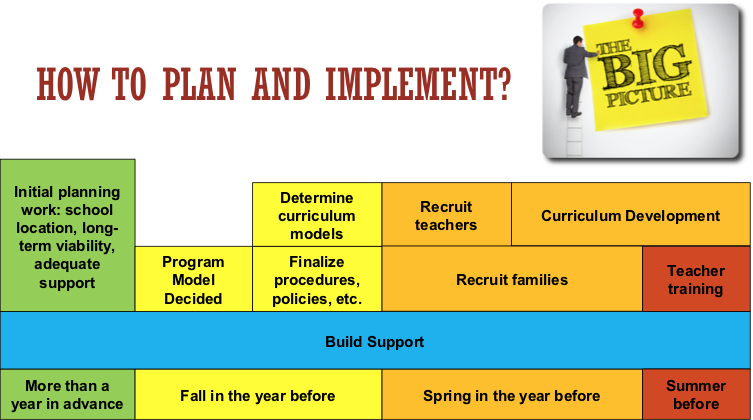 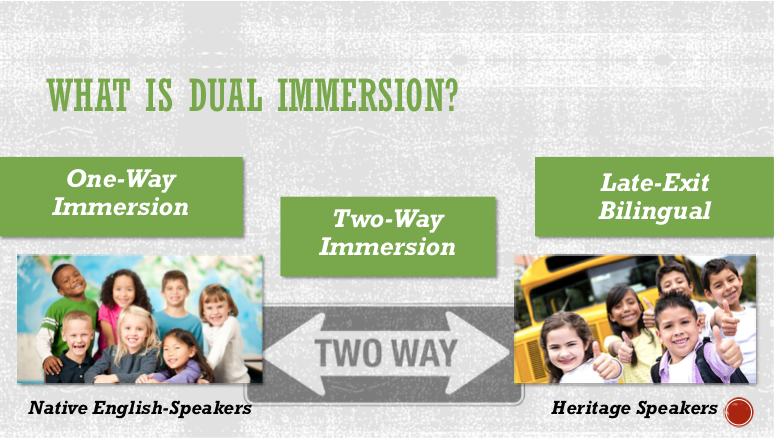 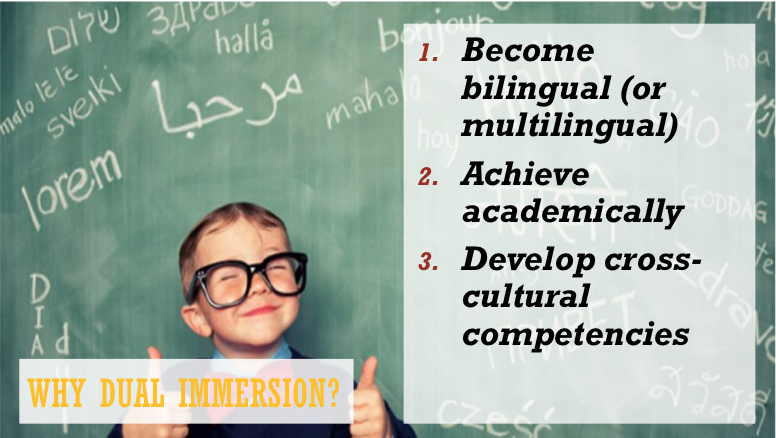 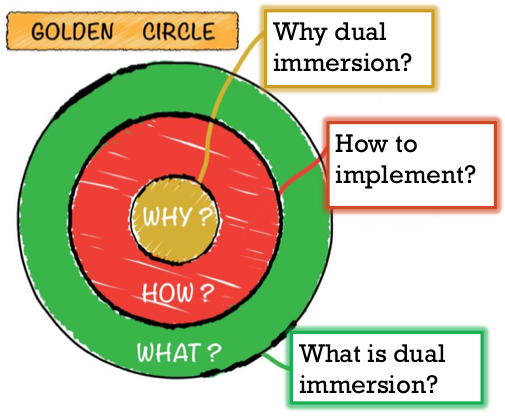 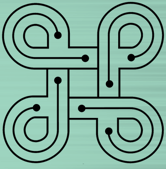 Closing the Achievement AND Opportunity Gap with Language Immersion Programs Title I 2018Chad Ransom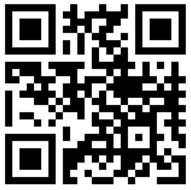 